Publicado en  el 14/01/2014 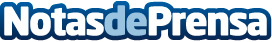 Alumnos de Arquitectura de la Universidad CEU San Pablo reinventarán Madrid en la exposición “Transformad”Datos de contacto:CEU San PabloNota de prensa publicada en: https://www.notasdeprensa.es/alumnos-de-arquitectura-de-la-universidad-ceu_1 Categorias: Universidades http://www.notasdeprensa.es